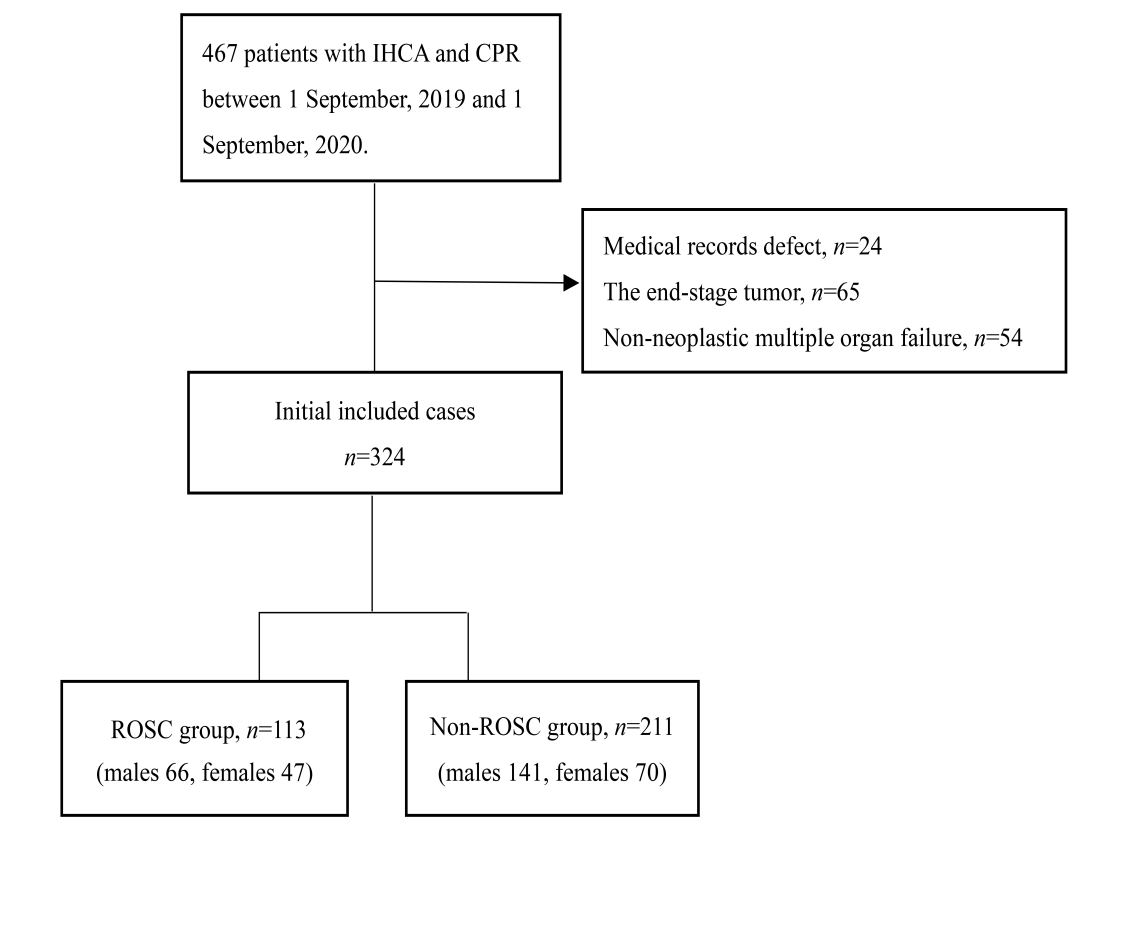 Supplementary Figure 1: Flowchart of population inclusion and exclusion. CPR: Cardiopulmonary resuscitation; IHCA: In-hospital cardiac arrest; ROSC: Return of spontaneous circulation.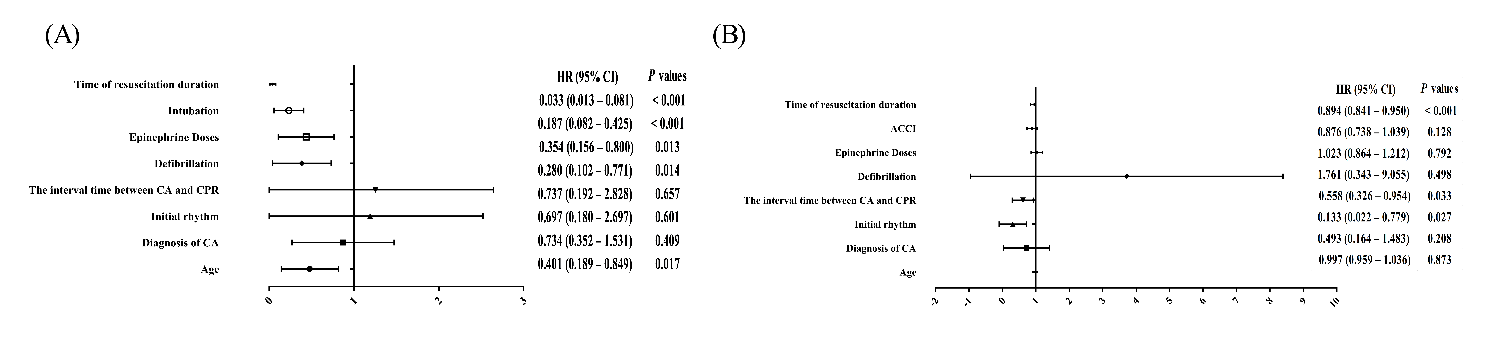 Supplementary Figure 2: Predictors for ROSC (A) and survival to hospital discharge (B) after IHCA by using logistic regression analysis. ACCI: Age-adjusted Charlson Comorbidity index; CA: Cardiac arrest; CI: Confidence interval; CPR: Cardiopulmonary resuscitation; HR: Hazard ratio; IHCA: In-hospital cardiac arrest; ROSC: Return of spontaneous circulation.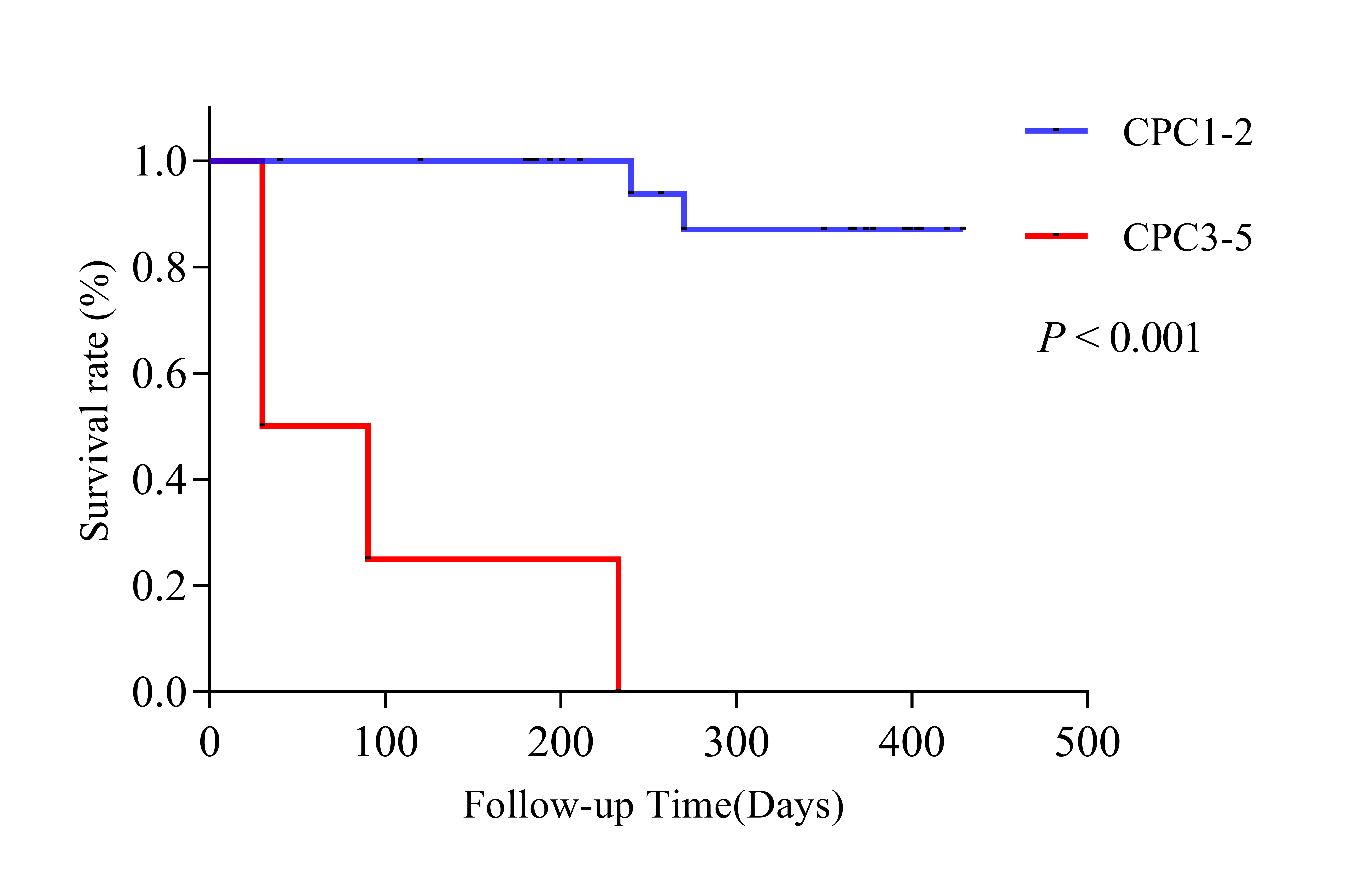 Supplementary Figure 3: Kaplan-Meier curves of survival rate for the discharged patients with different CPC. CPC: Cerebral performance category.Supplementary Table 1: Characteristics of subjects who underwent in-hospital cardiac arrest between September 2019 and September 2020 at Tianjin Medical University General Hospital (n=324).∗There were 30 patients who survived to hospital discharge. BMI: Body mass index; CA: Cardiac arrest; CPC: Cerebral performance category.CharacteristicsNumber (n)Percentage (%)Male20763.89Smoking historyNever17453.70Previous10231.48Current 4814.81Drinking historyNever21265.43Previous6219.14Current 5015.43BMI (kg/m2)＜18.5123.70≥18.5 and ＜24.025378.09≥24.05918.21Comorbidity Cardiovascular disease30493.83Hypertension17353.40Chronic obstructive pulmonary disease12237.65Diabetes mellitus11334.88Central nervous system11435.19Cause of CACardiogenic diseases15447.53Neural diseases7121.91Respiratory diseases329.88Digestive diseases175.25Traumatism 154.63Others 3510.80Initial rhythmShockable4012.35Non-shockable28487.65CPC grade at discharge*12170.002516.673310.00413.33500